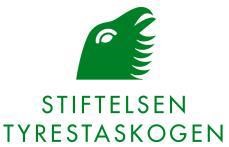 Hjärtligt välkommen till Mjölnarbostaden, Stensjödal i Tyresta Nationalpark Mjölnarbostaden, som är en byggnad från 1700-talet, var bostad åt mjölnarna och deras familjer under hela 1800-talet och ett stycke in på 1900-talet.  Här finns inte rinnande vatten eller el. Vatten finns i brunnen på ängen utanför och till belysning finns det fotogenlampor.  Maten kan lagas antingen på vedspisen eller på någon av de två gasolspisarna med ugn som finns. Eldstäder finns i köket, i stora rummet, i ett av sovrummen på nedre plan samt i sovsalen. Ved finns i vedboden. I stora rummet kan man sitta 30 personer och äta. Tallrikar, kastruller m.m. finns.  Dass finns strax bredvid Mjölnarbostaden. Det finns totalt 30 bäddar fördelade enligt följande:  Övervåning: Sovsal med 15 bäddar samt ett litet rum med två bäddar.  Nedervåning: tre rum med 4+5+4 bäddar.  I sängarna finns kuddar, medtag örngott och sovsäck.  Hundar är inte välkomna i Mjölnarbostaden. Varje besökare städar och gör snyggt efter sig, städrutiner och städredskap finns. Viktigt! Stensjödal ligger i Tyresta Nationalpark och miljön är skyddad enligt lag. De regler och förbud som gäller kan du läsa på den stora anslagstavlan vid parkeringen. Tänk speciellt på följande:  Hund måste vara kopplad året runt. Man får inte plocka blommor eller bryta kvistar eller grenar.  Man får bara elda på eldplatsen. Om eldningsförbud råder är det helt förbjudet att elda. (tel. vår brandriskupplysning 08-741 00 10).  Det är inte tillåtet att sätta upp tipspromenader eller snitsla banor i skogen.  - 	Fiskeförbud råder i alla sjöar inom Tyresta nationalpark  - 	Cykling är tillåtet på våra körvägar men inte på stigar och leder. Priset per natt i Mjölnarbostaden ligger för säsong 2024 på 2500 kr för skolklasser och liknande, 3500 kr för övriga. Säsongen pågår 15 april – 31 oktober. Bokning för säsongen 2024 är öppen.  Bokning för säsong 2025 öppnar 1 december 2024. Om du har vidare frågor eller vill boka Mjölnarbostaden i Stensjödal är du välkommen att höra av dig på mailadressen bokning@tyresta.se eller ring 073-372 76 50. Stiftelsen Tyrestaskogen, Tyresta By, 136 59 Vendelsö. 08-7453394, www.sverigesnationalparker.se/tyresta 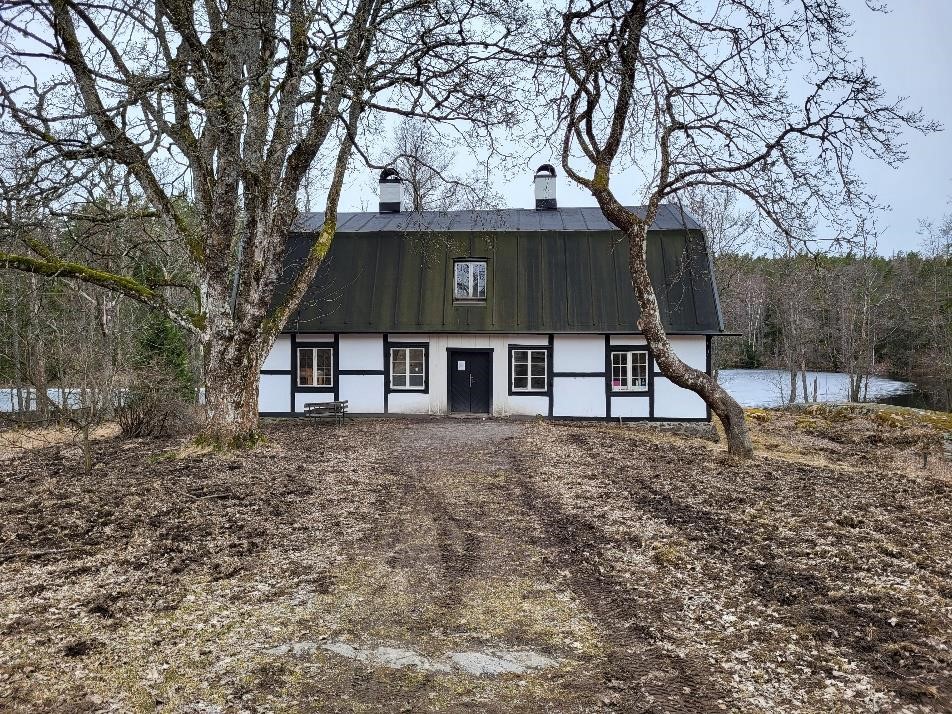 Mjölnarbostaden 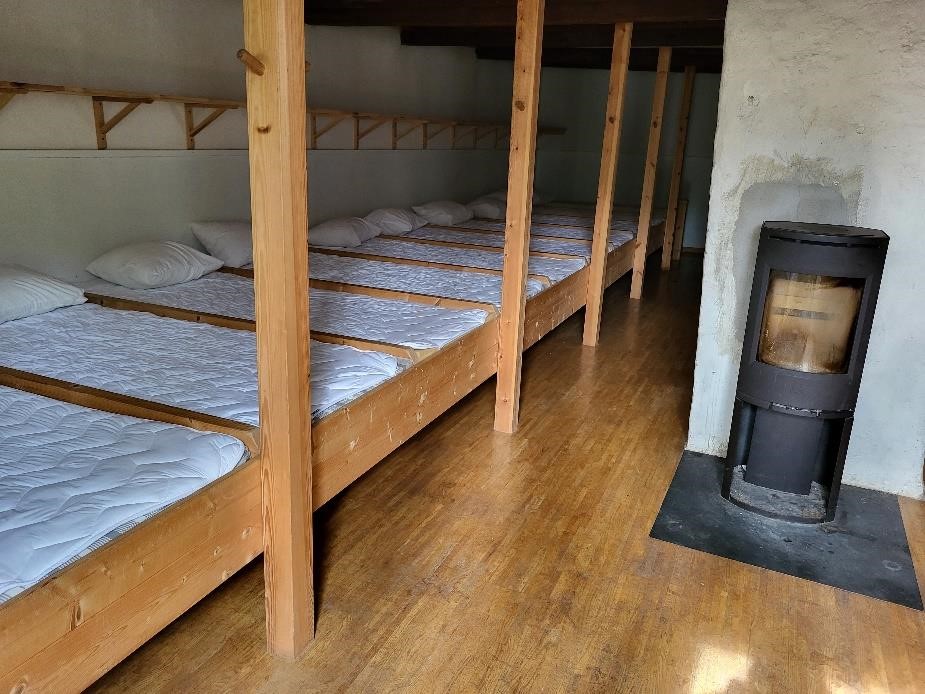 Sovsal övervåningen, 15 bäddar 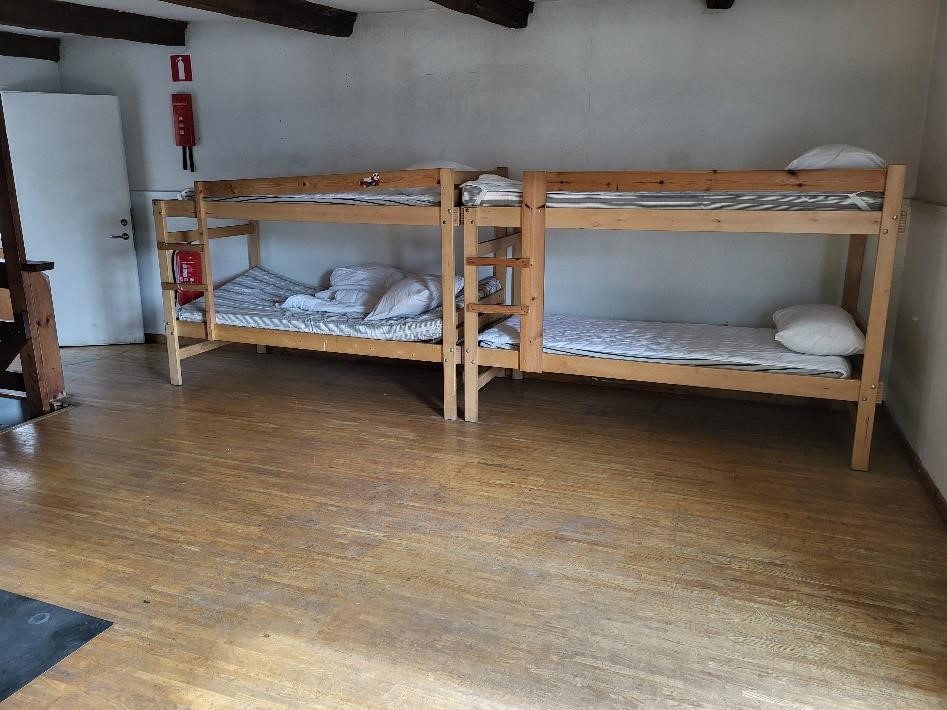 Sovsal övervåningen, 15 bäddar 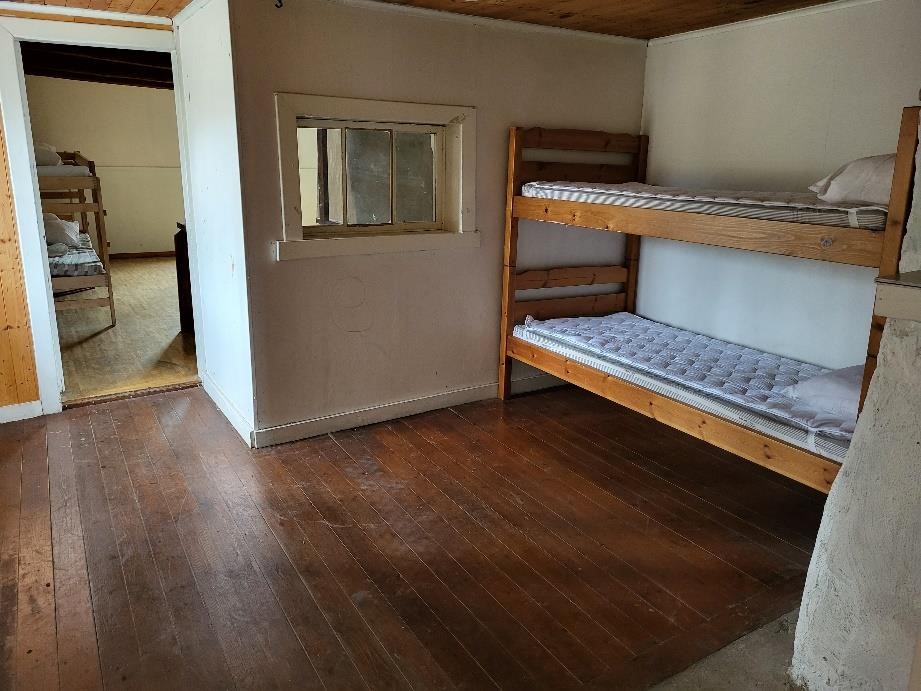 Sovrum övervåningen, 2 bäddar 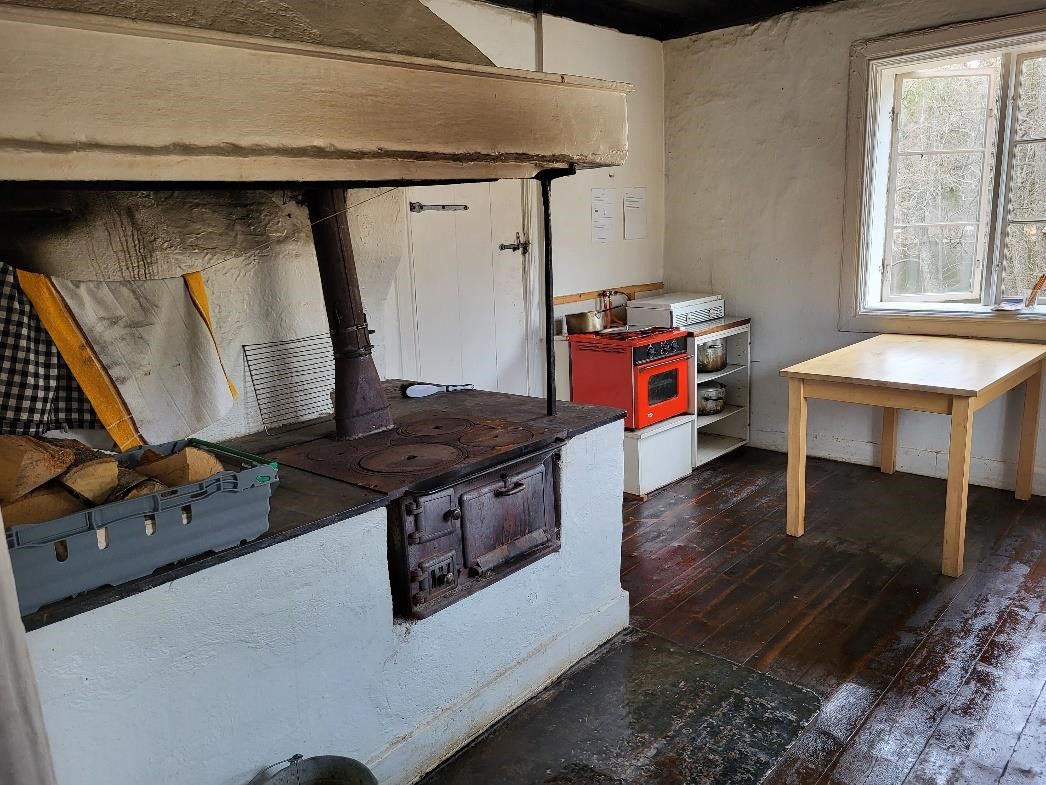 Kök 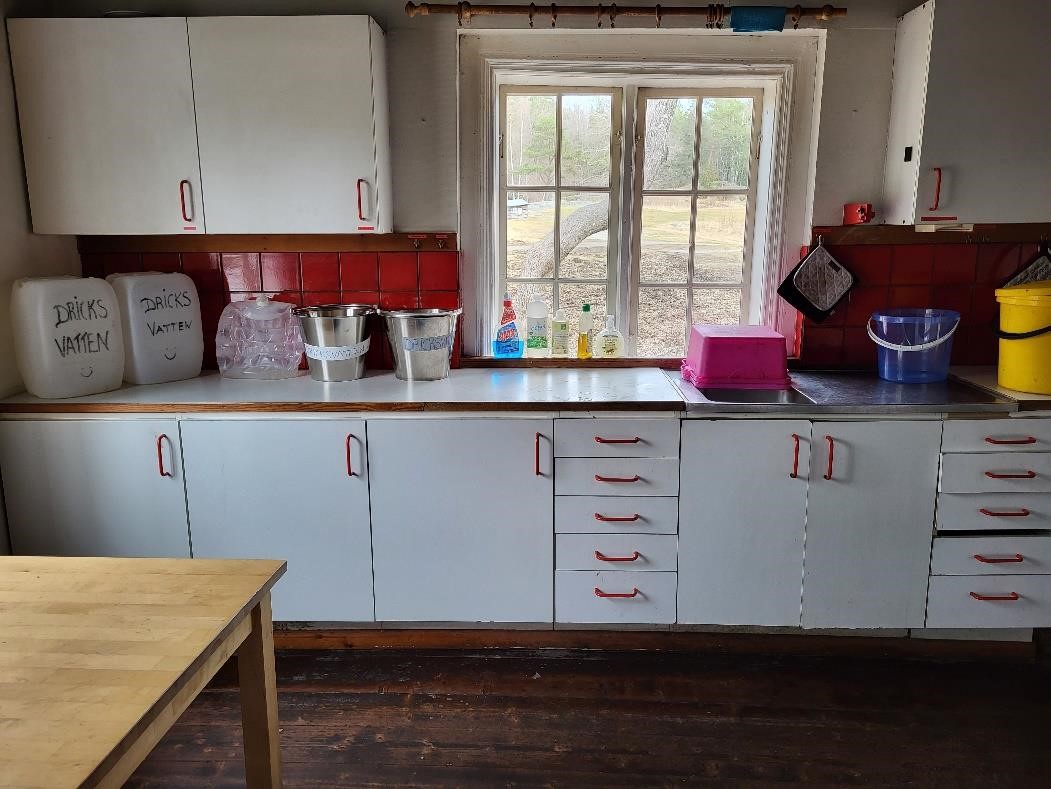 Kök 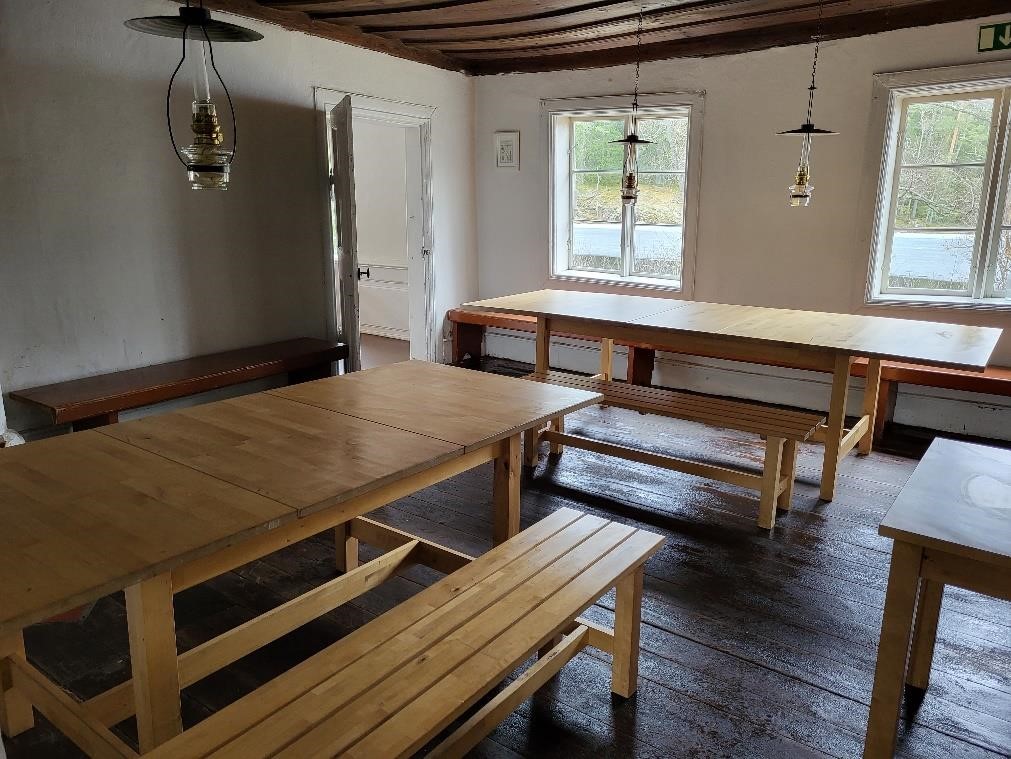 Matsal 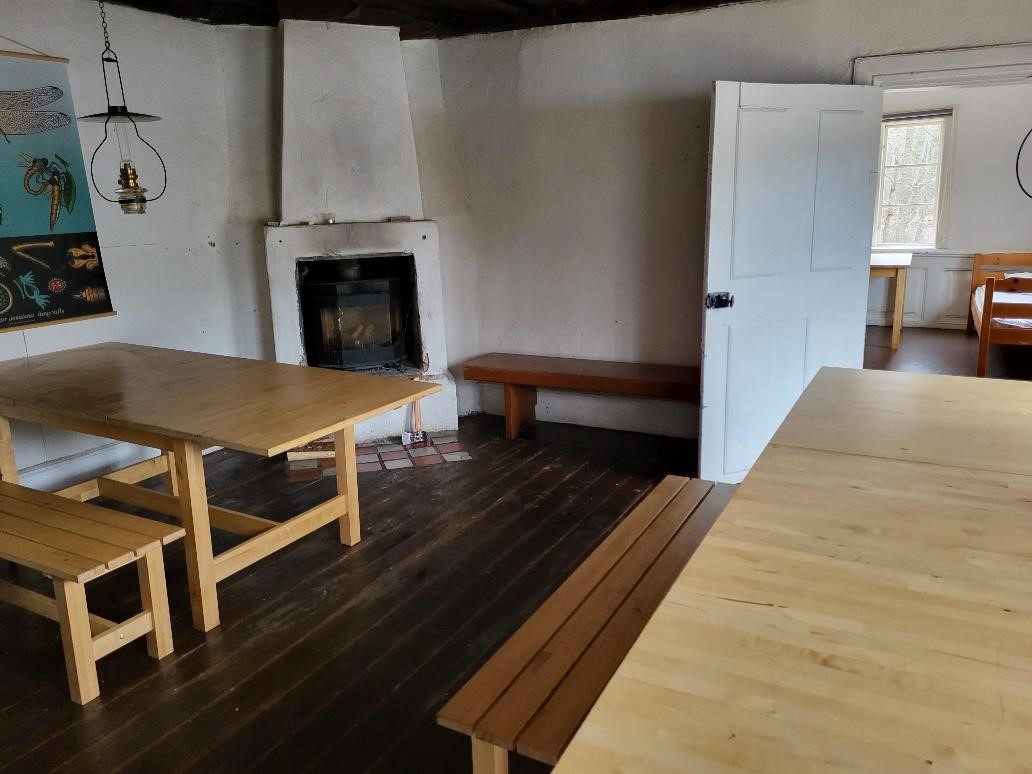 Matsal 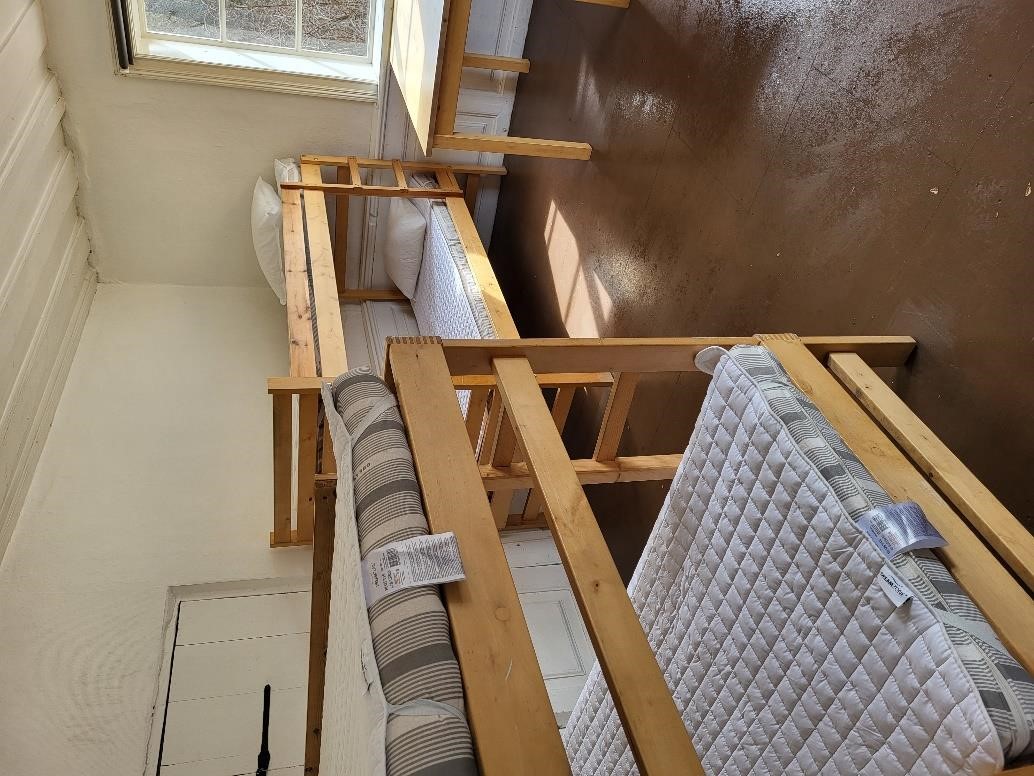 1/3 sovrum nere, 5 bäddar 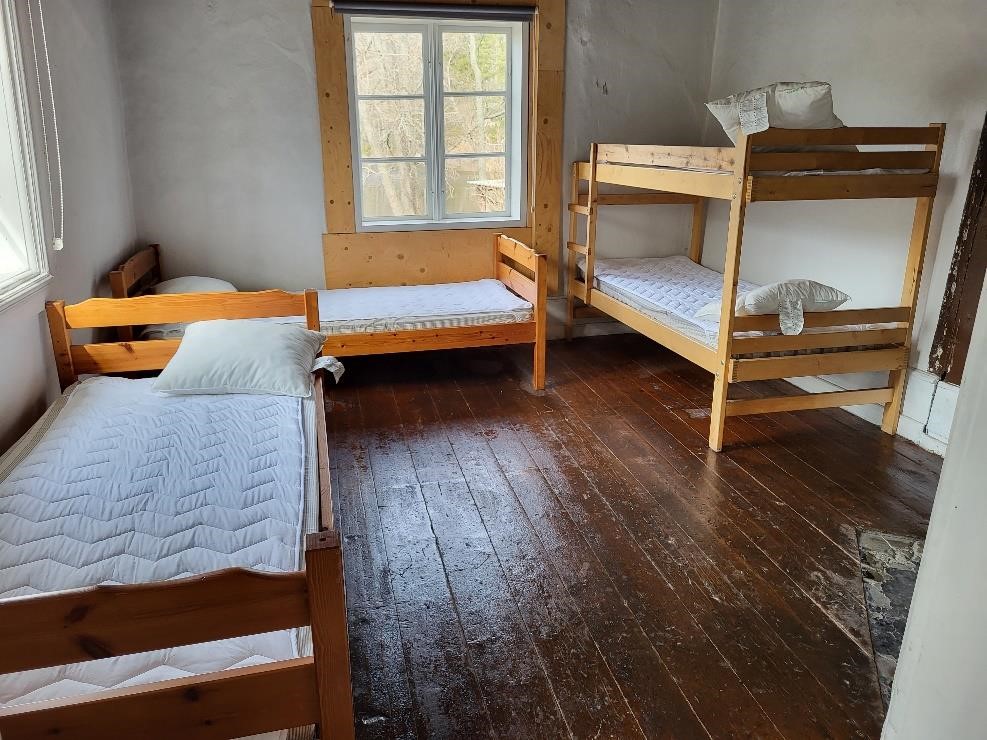 Sovrum 2/3 nere, 4 bäddar 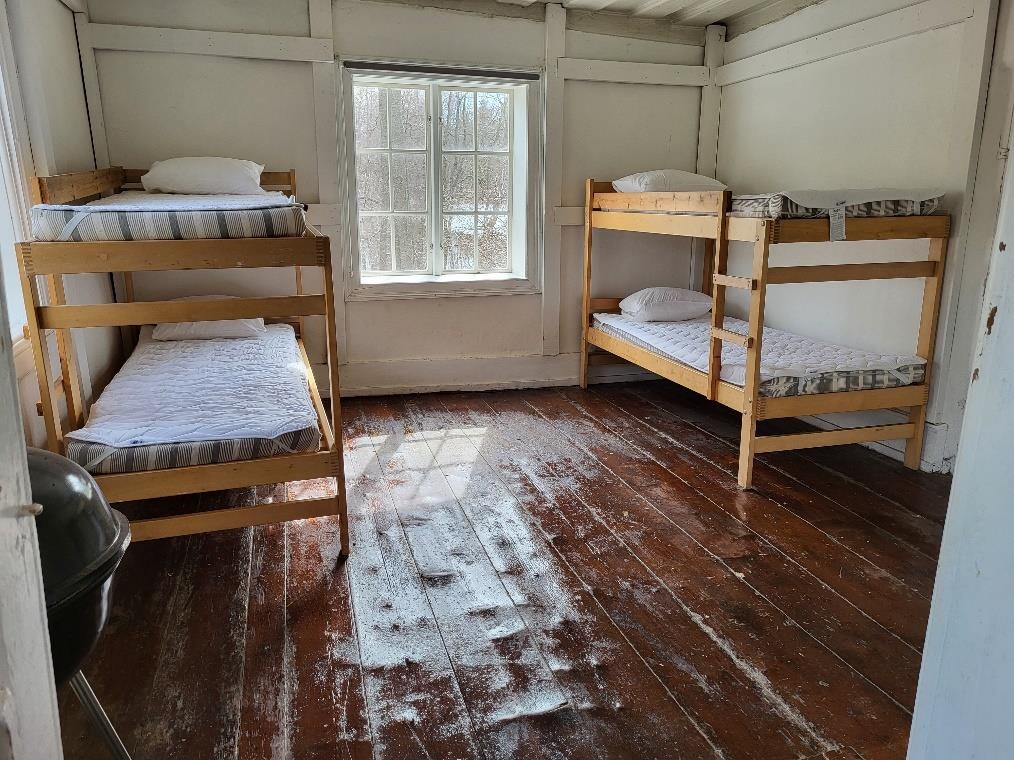 Sovrum 3/3 nere, 4 bäddar 